\\\\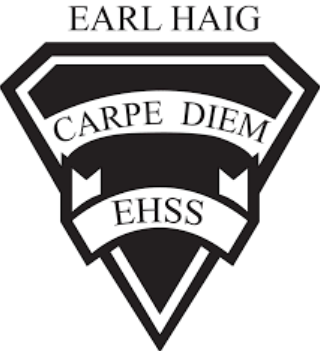 Course Outline and Evaluation SummaryAMU2/3/4                                                            Course Outline and Evaluation SummaryAMU2/3/4                                                            Title of Course:  Exploring Performance Genres                                                416-395-3210416-395-3210Department: MusicCourse DescriptionIn this course, students  will…develop their musicianship and creativity through exploration of a variety of musical genres. The focus of the course will be on performing on the instrument of each student’s choice. The course will include instruction on improvisation, small ensemble performance, large ensemble performance when focusing on cultural exploration. Course EvaluationCourse evaluations incorporate one or more of the achievement categories (KICA). A brief description of each category can be found here. The final grade is calculated using the weighted percentages below.Course EvaluationCourse evaluations incorporate one or more of the achievement categories (KICA). A brief description of each category can be found here. The final grade is calculated using the weighted percentages below.Course EvaluationCourse evaluations incorporate one or more of the achievement categories (KICA). A brief description of each category can be found here. The final grade is calculated using the weighted percentages below.Course EvaluationCourse evaluations incorporate one or more of the achievement categories (KICA). A brief description of each category can be found here. The final grade is calculated using the weighted percentages below.Course EvaluationCourse evaluations incorporate one or more of the achievement categories (KICA). A brief description of each category can be found here. The final grade is calculated using the weighted percentages below.Course EvaluationCourse evaluations incorporate one or more of the achievement categories (KICA). A brief description of each category can be found here. The final grade is calculated using the weighted percentages below.Term Work:A variety of tasks where you show your learning and have marks assigned using the Achievement Categories/StrandsA variety of tasks where you show your learning and have marks assigned using the Achievement Categories/StrandsSummativeEvaluation:Marked summative tasks which assess your learning on the entire courseMarked summative tasks which assess your learning on the entire course80%25%Knowledge & Understanding20%Summative ProjectsSummative Projects80%25%Thinking & Inquiry20%Summative ProjectsSummative Projects80%25%Application20%Summative ProjectsSummative Projects80%25%Communication20%Summative ProjectsSummative ProjectsLearning SkillsLearning skills provide Information to help students understand what skills, habits & behaviors are needed to work on to be successful. These are not connected with any numerical mark. A brief description of each skill can be found here. Responsibility, Organization, Independent Work, Collaboration, Initiative and Self-RegulationE – Excellent    G – Good    S – Satisfactory    N – Needs ImprovementRequired Materials: Any educational resource required for this course will be provided by the school. It is the student’s responsibility to come to class with these materials. It is recommended that students have a separate binder for this course where they can keep handouts and notes.  A pencil, eraser, and regular supply of manuscript paper will support success.School/Departmental/Classroom ExpectationsAttendance: The student is expected to attend class on time. Parents/guardians will be contacted if lates/attendance becomes an issue/hindrance. If the student knows about an absence in advance, they should contact the teacher.Plagiarism/Cheating: A mark of 0 will be assigned for any work submitted that does not belong to the student. A mark of 0 will be assigned to a student who was found to have cheated. Parents/guardians will be informed.Missed Work: If a student is absent from class, (e.g. illness, sports team) it is their responsibility to find out what they have missed and to catch up. The student is responsible for completing all of the work that was missed due to an absence. If a student misses an assignment or test without a legitimate explanation and documentation, marks up to and including the full value of the evaluation may be deducted. Make-up tests must be arranged to be written.Late Work: Late work may result in a deduction of marks up to and including the full value of the evaluation.Course Assessment TasksCourse Assessment TasksCourse Assessment TasksCourse Assessment TasksUnit/Topic/StrandBig IdeasMajor Assignments / EvaluationsEstimated DurationUnit 1: Improvisation (20%)•Evaluations of targeted improvisation goals through performanceBi-weeklyUnit 2: Chamber/Small Combo Performance projects (20%)• Chamber #1 Performance Mid-Checks & Reflections• Chamber #1 Final Performance• Chamber #2 Analysis/ResearchFeb - Mar.AprilFeb - AprilUnit 3: Cultural Exploration #1 (Makam)(20%)• Research• Performance practice comprehensionFeb - AprilUnit 4: Cultural Exploration #2 (Indonesian Gamelan) (20%)• Research• Performance practice comprehensionApril - JuneCulminating Task(s)Summative Projects (20%)• Chamber/Combo #2• Improvisation CulminatingApril-JuneJune